UNITED STATESSECURITIES AND EXCHANGE COMMISSIONWashington, D.C. 20549FORM 10-Q(Mark One)☒	QUARTERLY REPORT PURSUANT TO SECTION 13 OR 15(d) OF THE SECURITIES EXCHANGE ACT OF 1934For the quarterly period ended September 1, 2018OR☐	TRANSITION REPORT PURSUANT TO SECTION 13 OR 15(d) OF THE SECURITIES EXCHANGE ACT OF 1934For the transition period from                      To                    Commission File Number: 0-12906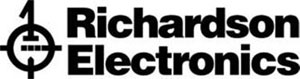 RICHARDSON ELECTRONICS, LTD.(Exact name of registrant as specified in its charter)40W267 Keslinger Road, P.O. Box 393 LaFox, Illinois 60147-0393(Address of principal executive offices)Registrant’s telephone number, including area code: (630) 208-2200Indicate by check mark whether the registrant (1) has filed all reports required to be filed by Section 13 or 15(d) of the Securities Exchange Act of 1934 during the preceding 12 months (or for such shorter period that the registrant was required to file such reports), and (2) has been subject to such filing requirements for the past 90 days.    ☒ Yes ☐ No Indicate by check mark whether the registrant has submitted electronically every Interactive Data File required to be submitted pursuant to Rule 405 of Regulation S-T (§232.405 of this chapter) during the preceding 12 months (or for such shorter period that the registrant was required to submit and post such files).    ☒ Yes    ☐ NoIndicate by check mark whether the registrant is a large accelerated filer, an accelerated filer, a non-accelerated filer, a smaller reporting company or an emerging growth company. See the definitions of “large accelerated filer,” “accelerated filer”, “smaller reporting company” and “emerging growth company” in Rule 12b-2 of the Exchange Act. (Check one):If an emerging growth company, indicate by check mark if the registrant has elected not to use the extended transition period for complying with any new or revised financial accounting standards provided pursuant to Section 13(a) of the Exchange Act. ☐Indicate by check mark whether the registrant is a shell company (as defined in Rule 12b-2 of the Exchange Act).  ☐ Yes   ☒ NoAs of October 9, 2018, there were outstanding 10,951,101 shares of Common Stock, $0.05 par value and 2,096,419 shares of Class B Common Stock, $0.05 par value, which are convertible into Common Stock of the registrant on a share for share basis.TABLE OF CONTENTSPART I.      FINANCIAL INFORMATIONITEM 1.      FINANCIAL STATEMENTS Richardson Electronics, Ltd.Consolidated Balance Sheets(in thousands, except per share amounts)Richardson Electronics, Ltd.Unaudited Consolidated Statements of Comprehensive (Loss) Income(in thousands, except per share amounts)Richardson Electronics, Ltd.Unaudited Consolidated Statements of Cash Flows(in thousands)Richardson Electronics, Ltd.Unaudited Consolidated Statement of Stockholders’ Equity(in thousands, except per share amounts)RICHARDSON ELECTRONICS, LTD.NOTES TO UNAUDITED CONSOLIDATED FINANCIAL STATEMENTS1.  DESCRIPTION OF THE COMPANYRichardson Electronics, Ltd. is a leading global provider of engineered solutions, power grid and microwave tubes and related consumables; power conversion and RF and microwave components; high value flat panel detector solutions, replacement parts, tubes and service training for diagnostic imaging equipment; and customized display solutions. We serve customers in the alternative energy, healthcare, aviation, broadcast, communications, industrial, marine, medical, military, scientific and semiconductor markets. The Company’s strategy is to provide specialized technical expertise and “engineered solutions” based on our core engineering and manufacturing capabilities. The Company provides solutions and adds value through design-in support, systems integration, prototype design and manufacturing, testing, logistics and aftermarket technical service and repair through its global infrastructure.Our products include electron tubes and related components, microwave generators, subsystems used in semiconductor manufacturing and visual technology solutions. These products are used to control, switch or amplify electrical power signals, or are used as display devices in a variety of industrial, commercial, medical and communication applications.We have three operating and reportable segments, which we define as follows:Power and Microwave Technologies Group (“PMT”) combines our core engineered solutions, power grid and microwave tube business with new RF and power technologies. As a manufacturer and authorized distributor, PMT’s strategy is to provide specialized technical expertise and engineered solutions based on our core engineering and manufacturing capabilities. We provide solutions and add value through design-in support, systems integration, prototype design and manufacturing, testing, logistics and aftermarket technical service and repair—all through our existing global infrastructure. PMT’s focus is on products for power, RF and microwave applications for customers in alternative energy, aviation, broadcast, communications, industrial, marine, medical, military, scientific and semiconductor markets. PMT focuses on various applications including broadcast transmission, CO2 laser cutting, diagnostic imaging, dielectric and induction heating, high energy transfer, high voltage switching, plasma, power conversion, radar and radiation oncology. PMT also offers its customers technical services for both microwave and industrial equipment.Canvys provides customized display solutions serving the corporate enterprise, financial, healthcare, industrial and medical original equipment manufacturers markets. Our engineers design, manufacture, source and support a full spectrum of solutions to match the needs of our customers. We offer long term availability and proven custom display solutions that include touch screens, protective panels, custom enclosures, all-in-ones, specialized cabinet finishes and application specific software packages and certification services. We partner with both private label manufacturing companies and leading branded hardware vendors to offer the highest quality display and touch solutions and customized computing platforms.Healthcare manufactures, refurbishes and distributes high value replacement parts for the healthcare market including hospitals, medical centers, asset management companies, independent service organizations and multi-vendor service providers. Products include Diagnostic Imaging replacement parts for CT and MRI systems; replacement CT and MRI tubes; CT service training; MRI coils, cold heads and RF amplifiers; hydrogen thyratrons, klystrons, magnetrons; flat panel detector upgrades; and additional replacement solutions currently under development for the diagnostic imaging service market. Through a combination of newly developed products and partnerships, service offerings and training programs, we believe we can help our customers improve efficiency and deliver better clinical outcomes while lowering the cost of healthcare delivery.We currently have operations in the following major geographic regions: North America, Asia/Pacific, Europe and Latin America.2.  BASIS OF PRESENTATIONThe accompanying unaudited consolidated financial statements have been prepared in accordance with United States Generally Accepted Accounting Principles (“GAAP”) for interim financial information and the instructions to Form 10-Q and Article 10 of Regulation S-X. Accordingly, they do not include all the information and notes required by GAAP for complete financial statements.Our fiscal quarter ends on the Saturday nearest the end of the quarter-ending month. The first three months of fiscal 2019 and 2018 contained 13 and 14 weeks, respectively.In the opinion of management, all adjustments, which are of a normal and recurring nature, necessary for a fair presentation of the results of interim periods have been made. All inter-company transactions and balances have been eliminated. The unaudited consolidated financial statements presented herein include the accounts of our wholly owned subsidiaries. Certain information and note disclosures normally included in financial statements prepared in accordance with GAAP have been condensed or omitted pursuant to such rules and regulations. The results of our operations for the three months ended September 1, 2018, are not necessarily indicative of the results that may be expected for the fiscal year ending June 1, 2019.The financial information contained in this report should be read in conjunction with our Annual Report on Form 10-K for the fiscal year ended June 2, 2018, that we filed on August 2, 2018.3.  CRITICAL ACCOUNTING POLICIES AND ESTIMATESInventories, net: Our consolidated inventories were stated at the lower of cost and net realizable value, generally using a weighted-average cost method. Our net inventories include approximately $42.4 million of finished goods, $6.0 million of raw materials and $1.9 million of work-in-progress as of September 1, 2018, as compared to approximately $42.6 million of finished goods, $5.7 million of raw materials and $2.4 million of work-in-progress as of June 2, 2018. At this time, we do not anticipate any material risks or uncertainties related to possible future inventory write-downs. Provisions for obsolete or slow moving inventories are recorded based upon regular analysis of stock rotation privileges, obsolescence, the exiting of certain markets and assumptions about future demand and market conditions. If future demand changes in the industry, or market conditions differ from management’s estimates, additional provisions may be necessary. Inventory reserves were approximately $4.2 million as of September 1, 2018 and $4.0 million as of June 2, 2018.Revenue Recognition: Our product sales are recognized as revenue upon shipment, when title passes to the customer, when delivery has occurred or services have been rendered and when collectability is reasonably assured. We also record estimated discounts and returns based on our historical experience. Our products are often manufactured to meet the specific design needs of our customers’ applications. Our engineers work closely with customers to ensure that our products will meet their needs. Our customers are under no obligation to compensate us for designing the products we sell.In May 2014, the Financial Accounting Standards Board (“FASB”) issued Accounting Standards Update (“ASU”) No. 2014-09 (“ASU 2014-09”), Revenue from Contracts with Customers, which amends guidance for revenue recognition. ASU 2014-09 is principles based guidance that can be applied to all contracts with customers, enhancing comparability of revenue recognition practices across entities, industries, jurisdictions and capital markets. The core principle of the guidance is that entities should recognize revenue to depict the transfer of promised goods or services to customers in an amount that reflects the consideration to which the entity expects to be entitled in exchange for those goods and services. The guidance details the steps entities should apply to achieve the core principle. In August 2015, the FASB issued an amendment to defer the effective date for all entities by one year. For public entities, ASU 2014-09 is effective for annual reporting periods beginning after December 15, 2017, including interim periods within that reporting period. Early adoption is permitted as of annual reporting periods beginning after December 15, 2016. Companies have the option of using either a full or modified retrospective approach in applying this standard. During fiscal 2016 and 2017, the FASB issued four additional updates which further clarify the guidance provided in ASU 2014-09.Effective June 3, 2018, the Company adopted the standard using the modified retrospective method to all contracts. As a result, financial information for the reporting period beginning June 3, 2018 was reported under the new standard, while comparative financial information has not been adjusted and continues to be reported in accordance with the previous standard. The adoption of this standard did not impact the timing of revenue recognition for our customer sales. The adoption did not result in the recognition of a cumulative adjustment to beginning retained earnings, nor did it have a material impact on the condensed consolidated financial statements. For the Company, the most significant impact of the new standard is the addition of required disclosures within the notes to the financial statements.Loss Contingencies: We accrue a liability for loss contingencies when it is probable that a liability has been incurred and the amount can be reasonably estimated. When only a range of possible loss can be established, the most probable amount in the range is accrued. If no amount within this range is a better estimate than any other amount within the range, the minimum amount in the range is accrued. If we determine that there is at least a reasonable possibility that a loss may have been incurred, we will include a disclosure describing the contingency.Goodwill and Intangible Assets: We test goodwill for impairment annually and whenever events or circumstances indicate an impairment may have occurred, such as a significant adverse change in the business climate, loss of key personnel or a decision to sell or dispose of a reporting unit.During the fourth quarter of each fiscal year, our goodwill balances are reviewed for impairment using the first day of our fourth quarter as the measurement date. If after reviewing the totality of events or circumstances, we determine that it is more likely than not that the fair value of a reporting unit exceeds its carrying amount, then we test for impairment through the application of a fair value based test. We estimate the fair value of each of our reporting units based on projected future operating results, market approach and discounted cash flows. Intangible assets are initially recorded at their fair market values determined on quoted market prices in active markets, if available, or recognized valuation models. Intangible assets that have finite useful lives are amortized over their useful lives either on a straight-line basis or over their projected future cash flows and are tested for impairment when events or changes in circumstances occur that indicate possible impairment. Our intangible assets represent the fair value for trade name, customer relationships, non-compete agreements and technology acquired in connection with the acquisition.Income Taxes: We recognize deferred tax assets and liabilities based on the differences between financial statement carrying amounts and the tax bases of assets and liabilities. We regularly review our deferred tax assets for recoverability and determine the need for a valuation allowance based on a number of factors, including both positive and negative evidence. These factors include historical taxable income or loss, projected future taxable income or loss, the expected timing of the reversals of existing temporary differences and the implementation of tax planning strategies. In circumstances where we, or any of our affiliates, have incurred three years of cumulative losses which constitute significant negative evidence, positive evidence of equal or greater significance is needed to overcome the negative evidence before a tax benefit is recognized for deductible temporary differences and loss carryforwards.Accrued Liabilities: Accrued liabilities consist of the following (in thousands):4.  REVENUE RECOGNITIONRichardson has a number of defined revenue streams across our reportable segments. For each of these revenue streams, all products are typically sold directly by the Company to the end customer. Distribution is the Company’s largest revenue stream. The distribution business does not include a separate service bundled with the product sold or sold on top of the product. Distribution typically includes the sale of products purchased from our suppliers, stocked in our warehouses and then sold to our customers. Revenue is recognized when control of the promised goods is transferred to our customers, which is simultaneous with when the title transfers to the customer, in an amount that reflects the transaction price consideration that we expect to receive in exchange for those goods. Control refers to the ability of the customer to direct the use of, and obtain substantially all of, the remaining benefits from the goods. Our transaction price consideration is fixed, unless otherwise disclosed below as variable consideration. Generally, our contracts require our customers to pay for goods after we deliver products to them. Terms are generally on open account, payable net 30 days in North America, and vary throughout Asia/Pacific, Europe and Latin America.The Company also sells products that are manufactured or assembled in our manufacturing facility. These products can be either built to the customer’s prints or designs or are products that we stock in our warehouse to sell to any customer that places an order. The manufacturing business does not include a separate service bundled with the product sold or sold on top of the product.The Company recognizes services revenue when the repair, installation or training is performed. Based on our analysis of services revenue, ASU 2014-09 has an immaterial impact on the timing, amount or characterization of services revenue recognized by the Company. The services we provide are relatively short in duration, typically completed in one to two weeks, thus, at each reporting date, the amount of unbilled work performed is insignificant. The services revenue has consistently accounted for less than 5% of the Company’s total revenues and is expected to continue at that level.Contracts with customers	A contract is an agreement between two or more parties that creates enforceable rights and obligations. A revenue contract exists for us once a customer purchase order is received, reviewed and accepted. Prior to accepting a customer purchase order, we review the credit worthiness of the customer. Purchase orders are deemed to meet the collectability criterion once the customer’s credit is approved. Contract assets arise when the Company transfers a good or performs a service in advance of receiving consideration from the customer and contract liabilities arise when the Company receives consideration from its customer in advance of performance.Contract Liabilities: Contract liabilities and revenue recognized were as follows (in thousands):The Company receives advances or deposits from our customers before revenue is recognized, resulting in contract liabilities. Contract liabilities are included in accrued liabilities in the consolidated balance sheets.Performance obligations and satisfaction of performance obligation in the contract	Each accepted purchase order identifies a distinct good or service as the performance obligation. The goods are generally standard products we purchased from a supplier and stocked on our shelves. They can also be customized products purchased from a supplier or products that are customized or have value added to them in-house prior to shipping to the customer, but only after a purchase order is received. Our contracts for customized products generally include termination provisions if a customer cancels their order. However, we recognize revenue at a point in time because the termination provisions do not require, upon cancelation, the customer to pay fees that are commensurate with the work performed. Each purchase order explicitly states the goods or service that we promise to transfer to the customer. The promises to the customer are limited to only those goods or service. The performance obligation is our promise to deliver both goods that were produced by the Company and resale of goods that we purchase from our suppliers. Our shipping and handling activities for destination shipments are performed prior to the customer obtaining control. As such, they are not a separate promised service. For shipping point, Richardson is making the election under ASC 606-10-25-18B to account for shipping and handling as activities to fulfill the promise to transfer the goods. The goods we provide to our customers are distinct in that our customers benefit from the goods we sell them through use in their own processes. Our customers are generally not resellers, but rather businesses that incorporate our products into their processes from which they generate an economic benefit. The goods are also distinct in that each item sold to the customer is clearly identified on both the purchase order and resulting invoice. Each product we sell benefits the customer independently of the other products. Each item on each purchase order from the customer can be used by the customer unrelated to any other products we provide to the customer.Determine the transaction price and variable considerationThe transaction price for each product is the amount invoiced to the customer. Each product on a purchase order is a separate performance obligation with an observable standalone selling price. The transaction price is a fixed price per unit, except for the variable consideration. The Company elects to exclude sales tax from the transaction price. With the exception of sale with right of return, variable consideration has been identified only in the form of customer early payment discounts, which are immaterial to the Company’s financial statements. Although there is not a material impact on our financial statements, we will continue to account for customer discounts when they are taken by the customer and address further if they grow.Recognize revenue when the entity satisfies a performance obligation	We recognize revenue when title transfers to the customer, at the shipping point for FOB shipping contracts and at the customer’s delivery location for FOB destination contracts. We believe that the transfer of title best represents when the customer obtains control of the goods. Prior to that date, we do not have right to payment, and the significant risks and rewards remain with us. The significant risks and rewards of ownership of the inventory transfer simultaneously with the transfer of title. The customer’s acceptance of the goods is based on objective measurements, not subjective.Additional considerationsSale with right of return:	Our return policy is available to customers in our terms and conditions found on our website www.rell.com. The policy varies by the different businesses we engage in. The Company allows returns with prior written authorization and we allow returns within 10 days of shipment for replacement parts.   The Company maintains a reserve for returns based on historical trends that covers all contracts and revenue streams using the expected value method because we have a large number of contracts with similar characteristics, which is considered variable consideration. The reserve for returns creates a refund liability on our balance sheet as a contra Trade Accounts Receivable as well as an asset in inventory. We value the inventory at cost due to there being minimal or no costs to the Company as we generally require the customer to pay freight and we typically do not have costs associated with activities such as relabeling or repackaging. The reserve is considered immaterial at each balance sheet date for further consideration. Returns for defective product are typically covered by our supplier’s warranty, thus, returns for defective product are not factored into our reserve.Warranties:All warranties are considered assurance warranties in that the goods are warranted to work as intended for the period covered. For products the Company does not offer a warranty, these products are covered by our suppliers. We generally offer a one to three year warranty that assures that the goods will perform as intended. The length of the warranty is typical to the industry and generally follows our supplier’s warranty period. This is due to that, in most instances, the Company’s warranty is not utilized due to our supplier’s warranty still covers the necessary repairs or replacements. We also offer a thirty-day assurance warranty on parts sales that parts will work as intended. See Note 7, Warranties, for further information regarding the impact of warranties concerning ASU 2014-09.Principal versus agent considerations:Principal versus agent guidance was considered for customized products that are provided by our suppliers versus in-house.   Richardson acts as the principal as we are responsible for satisfying the performance obligation. We have primary responsibility for fulfilling the contract, we have inventory risk prior to delivery to our customer, we establish prices, our consideration is not in the form of a commission and we bear the credit risk. The Company recognizes revenue in the gross amount of consideration.See Note 11, Segment Reporting, for a disaggregation of revenue by reportable segment and geographic region, which represents how our chief operating decision maker reviews information internally to evaluate our financial performance and to make resource allocation and other decisions for the Company.5.  GOODWILL AND INTANGIBLE ASSETSThe carrying value of goodwill was $6.3 million as of September 1, 2018 and June 2, 2018. The goodwill balance in its entirety relates to our IMES reporting unit, which is included in our Healthcare segment.Goodwill is initially recorded based on the premium paid for acquisitions and is subsequently tested for impairment, using the first day of our fourth quarter as the measurement date. We test goodwill for impairment annually and whenever events or circumstances indicate an impairment may have occurred, such as a significant adverse change in the business climate, an adverse action or assessment by a regulator, unanticipated competition, loss of key personnel or a decision to sell or dispose of a reporting unit. During the first quarter of fiscal 2019, no events or circumstances were identified that would indicate impairment may have occurred. Although we believe our projected future operating results and cash flows and related estimates regarding fair values were based on reasonable assumptions, historically, projected operating results and cash flows have not always been achieved. Changes in any of the significant assumptions used, including if the Company does not successfully achieve its operating plan, which is largely dependent on sales from new product offerings, can materially affect the expected cash flows, and such impacts could result in a material non-cash impairment charge of goodwill and other long lived assets.Potential events or changes in circumstances that could reasonably be expected to negatively affect key assumptions are deterioration in general market conditions or the environment in which the reporting unit or entity operates, an increased competitive environment in which the reporting unit or entity operates or other relevant entity-specific events such as market acceptance of our new CT tubes and other new product offerings, approvals to sell in foreign markets and changes in management or key personnel.Our intangible assets represent the fair value for trade name, customer relationships, non-compete agreements and technology acquired in connection with our acquisitions. Intangible assets subject to amortization are as follows (in thousands):(1)	Change from prior periods reflect impact of foreign currency translation.The amortization expense associated with the intangible assets subject to amortization for the next five years is presented in the following table (in thousands):The weighted average number of years of amortization expense remaining is 15.2 years.6.  INVESTMENTSAs of September 1, 2018, we had $2.3 million invested in a certificate of deposit (“CD”) which matures in less than twelve months. The fair value of this investment was equal to the face value of the CD.As of June 2, 2018, we had no investments.     7.  WARRANTIESAll warranties are considered assurance warranties in that the goods are warranted to work as intended for the period covered. For products the Company does not offer a warranty, these products are covered by our suppliers. We generally offer a one to three year warranty that assures that the goods will perform as intended.We estimate the cost to perform under the warranty obligation and recognize this estimated cost at the time of the related product sale. We record expense related to our warranty obligations as cost of sales in our consolidated statements of comprehensive (loss) income. Each quarter, we assess actual warranty costs incurred on a product-by-product basis and compare the warranty costs to our estimated warranty obligation. With respect to new products, estimates are based generally on knowledge of the products, the extended warranty period and warranty experience.Warranty reserves are established for costs that are expected to be incurred after the sale and delivery of products under warranty. Warranty reserves are included in accrued liabilities on our consolidated balance sheets. The warranty reserves are determined based on known product failures, historical experience and other available evidence. Warranty reserves were approximately $0.2 million as of September 1, 2018 and $0.1 million as of June 2, 2018.8.  LEASE OBLIGATIONS, OTHER COMMITMENTS AND CONTINGENCIESWe lease certain warehouse and office facilities and office equipment under non-cancelable operating leases. Rent expense was $0.4 million during the first three months of fiscal 2019 and $0.4 million during the first three months of fiscal 2018. Our future lease commitments for minimum rentals, including common area maintenance charges and property taxes during the next five years are as follows (in thousands):9.  INCOME TAXESWe recorded an income tax provision of $0.3 million and $0.1 million for the first three months of fiscal 2019 and the first three months of fiscal 2018, respectively. The effective income tax rate during the first three months of fiscal 2019 was a tax provision of 38.6%, as compared to a tax provision of (133.3%) during the first three months of fiscal 2018. The difference in rate during the first three months of fiscal 2019, as compared to the first three months of fiscal 2018, reflects the change from overall loss to overall income realized through the first quarter in each respective period, changes in our geographical distribution of income (loss), the recording of provision to return true-ups of various foreign jurisdictions and our positions with respect to ASC 740-30, Income Taxes - Other Considerations or Special Areas. The 38.6% effective income tax rate differs from the federal statutory rate of 21% as a result of our geographical distribution of income (loss) and the movement of the valuation allowance against our U.S. state and federal net deferred tax assets.On December 22, 2017, the U.S. government enacted new tax legislation, Tax Cuts and Jobs Act (the “Act”). The primary provisions of the Act expected to impact the Company in fiscal 2019 are a reduction to the U.S. corporate income tax rate from 35% to 21%. The 21% corporate income tax rate was effective January 1, 2018 and is in effect for the Company’s fiscal 2019 tax year. The tax impact recorded for the Act for fiscal 2018 was provisional as outlined below and may change. The Company completed a preliminary assessment of earnings that could be repatriated based on reinvestment needs of non-U.S. operations and earnings available for repatriation. The estimated withholding tax that would be incurred from the repatriation of those earnings was included in fiscal 2018 provisional income tax expense. The Company continues to analyze the provisions of the Act addressing the net deferred tax asset remeasurement and its calculations, the deemed earnings repatriation, including the determination of undistributed non-U.S. earnings, and evaluate potential Company actions. In addition, the Company continues to monitor potential legislative action and regulatory interpretations of the Act.The Company is subject to additional requirements of the Act beginning in fiscal 2019. Those provisions include a tax on global intangible low-taxed income (“GILTI”), a tax determined by base erosion and anti-avoidance tax (“BEAT”) related to certain payments between a U.S. corporation and foreign related entities, a limitation of certain executive compensation and a deduction for foreign derived intangible income. The Company has not recorded any tax liability/(benefit) for these provisions during the first three months of fiscal 2019 due to tax attributes or credits anticipated to offset these liabilities. The Company also has not determined its accounting policy to treat the taxes due on GILTI as a period cost or include in the determination of deferred taxes. The Company does not anticipate being subject to BEAT provision due to the revenue thresholds.In December 2017, the SEC issued Staff Accounting Bulletin No. 118 that allows for a measurement period up to one year after the enactment date of the Act to complete the accounting requirements. The Company will complete the adjustments related to the Act within the allowed period.In the normal course of business, we are subject to examination by taxing authorities throughout the world. Generally, years prior to fiscal 2008 are closed for examination under the statute of limitation for U.S. federal, U.S. state and local or non-U.S. tax jurisdictions. We are currently under examination in Thailand (fiscal 2008 through 2011). Our primary foreign tax jurisdictions are Germany and the Netherlands. We have tax years open in Germany beginning in fiscal 2015 and the Netherlands beginning in fiscal 2012.We have historically determined that certain undistributed earnings of our foreign subsidiaries, to the extent of cash available, will be repatriated to the U.S. Due to the deemed repatriation tax, the untaxed outside basis difference for which the historic balance has primarily related has been reduced. Accordingly, we have provided a deferred tax liability totaling $0.3 million as of September 1, 2018 on foreign earnings of $26.2 million. As of June 2, 2018, the deferred tax liability totaled $0.3 million on foreign earnings of $28.6 million. The change relates to actual cash distributions from Japan and Korea. Due to various tax attributes that are continuously changing, it is not practicable to determine what, if any, tax liability might exist if such earnings were to be repatriated.   As of September 1, 2018, our worldwide liability for uncertain tax positions related to continuing operations was $0.1 million, excluding interest and penalties, as compared to $0.1 million liabilities for uncertain tax positions as of June 2, 2018. There was no change in recorded uncertain tax positions during the first quarter of fiscal year 2019. We record penalties and interest related to uncertain tax positions in the income tax expense line item within the consolidated statements of comprehensive (loss) income.The valuation allowance against the net deferred tax assets that will more likely than not be realized was $9.1 million as of June 2, 2018. The valuation allowance against the net deferred tax assets was $9.2 million as of September 1, 2018 as $0.1 million of additional domestic federal and state net deferred tax assets were generated during the first quarter of fiscal year 2019 from losses in the U.S. jurisdiction. A full valuation allowance on the U.S. and state deferred tax assets will be maintained until sufficient positive evidence related to sources of future taxable income exists to support a reversal of the valuation allowance. The amount of the deferred tax asset considered realizable, however, could be adjusted if estimates of future taxable income during the carryforward period are increased, or if objective negative evidence in the form of cumulative losses is no longer present and additional weight may be given to subjective evidence such as our projections for growth. 10.  CALCULATION OF EARNINGS PER SHAREWe have authorized 17,000,000 shares of common stock, and 3,000,000 shares of Class B common stock. The Class B common stock has 10 votes per share and has transferability restrictions; however, Class B common stock may be converted into common stock on a share-for-share basis at any time. With respect to dividends and distributions, shares of common stock and Class B common stock rank equally and have the same rights, except that Class B common stock cash dividends are limited to 90% of the amount of Class A common stock cash dividends.In accordance with ASC 260-10, Earnings Per Share (“ASC 260”), our Class B common stock is considered a participating security requiring the use of the two-class method for the computation of basic and diluted earnings per share. The two-class computation method for each period reflects the cash dividends paid per share for each class of stock, plus the amount of allocated undistributed earnings per share computed using the participation percentage which reflects the dividend rights of each class of stock. Basic and diluted earnings per share were computed using the two-class method as prescribed in ASC 260. The shares of Class B common stock are considered to be participating convertible securities since the shares of Class B common stock are convertible on a share-for-share basis into shares of common stock and may participate in dividends with common stock according to a predetermined formula which is 90% of the amount of Class A common stock cash dividends.   The earnings per share (“EPS”) presented in our unaudited consolidated statements of comprehensive (loss) income were based on the following amounts (in thousands, except per share amounts):Note: Common stock options that were anti-dilutive and not included in diluted earnings per common share for the first quarter of fiscal 2018 was 920.11.  SEGMENT REPORTINGIn accordance with ASC 280-10, Segment Reporting, we have identified three operating and reportable segments as follows:Power and Microwave Technologies Group (“PMT”) combines our core engineered solutions, power grid and microwave tube business with new RF and power technologies. As a manufacturer and authorized distributor, PMT’s strategy is to provide specialized technical expertise and engineered solutions based on our core engineering and manufacturing capabilities. We provide solutions and add value through design-in support, systems integration, prototype design and manufacturing, testing, logistics and aftermarket technical service and repair—all through our existing global infrastructure. PMT’s focus is on products for power, RF and microwave applications for customers in alternative energy, aviation, broadcast, communications, industrial, marine, medical, military, scientific and semiconductor markets. PMT focuses on various applications including broadcast transmission, CO2 laser cutting, diagnostic imaging, dielectric and induction heating, high energy transfer, high voltage switching, plasma, power conversion, radar and radiation oncology. PMT also offers its customers technical services for both microwave and industrial equipment.Canvys provides customized display solutions serving the corporate enterprise, financial, healthcare, industrial and medical original equipment manufacturers markets. Our engineers design, manufacture, source and support a full spectrum of solutions to match the needs of our customers. We offer long term availability and proven custom display solutions that include touch screens, protective panels, custom enclosures, all-in-ones, specialized cabinet finishes and application specific software packages and certification services. We partner with both private label manufacturing companies and leading branded hardware vendors to offer the highest quality display and touch solutions and customized computing platforms.Healthcare manufactures, refurbishes and distributes high value replacement parts for the healthcare market including hospitals, medical centers, asset management companies, independent service organizations and multi-vendor service providers. Products include Diagnostic Imaging replacement parts for CT and MRI systems; replacement CT and MRI tubes; CT service training; MRI coils, cold heads and RF amplifiers; hydrogen thyratrons, klystrons, magnetrons; flat panel detector upgrades; and additional replacement solutions currently under development for the diagnostic imaging service market. Through a combination of newly developed products and partnerships, service offerings and training programs, we believe we can help our customers improve efficiency and deliver better clinical outcomes while lowering the cost of healthcare delivery.The CEO evaluates performance and allocates resources primarily based on the gross profit of each segment.Operating results by segment are summarized in the following table (in thousands):Geographic net sales information is primarily grouped by customer destination into five areas: North America; Asia/Pacific; Europe; Latin America; and Other.Net sales and gross profit by geographic region are summarized in the following table (in thousands):(1)	Other includes primarily net sales not allocated to a specific geographical region, unabsorbed value-add costs and other unallocated expenses.We sell our products to customers in diversified industries and perform periodic credit evaluations of our customers’ financial condition. Terms are generally on open account, payable net 30 days in North America, and vary throughout Asia/Pacific, Europe and Latin America. Estimates of credit losses are recorded in the financial statements based on monthly reviews of outstanding accounts.12. LITIGATIONOn December 5, 2017, Steven H. Busch filed a Verified Stockholder Derivative Complaint against Edward J. Richardson, Paul Plante, Jacques Belin, James Benham, Kenneth Halverson and the Company in the Delaware Court of Chancery, captioned Steven H. Busch v. Edward J. Richardson, et al., C.A. No. 2017-0868-AGB.  The lawsuit alleges claims for breach of fiduciary duty by the Company’s directors and challenges the decision of a special committee of the Company’s Board to refuse Mr. Busch’s demand that the Company’s Board, among other things, rescind the Company’s May 2013 repurchase of stock from Mr. Richardson and May 2013 and October 2014 repurchases of Company stock from the Richardson Wildlife Foundation. On September 21, 2018, the court heard oral arguments on the Company’s March 9, 2018 motion to dismiss the lawsuit. The motion remains pending at this time. The Company believes the lawsuit to be without merit and that a loss is not probable or estimable based on the information available at the time the financial statements were issued.13. FAIR VALUE MEASUREMENTSASC 820, Fair Value Measurements and Disclosures (“ASC 820”), defines fair value, establishes a framework for measuring fair value in accordance with accounting principles generally accepted in the United States and expands disclosures about fair value measurements.ASC 820 establishes a three-tier fair value hierarchy, which prioritizes the inputs used in measuring fair value. These tiers include: Level 1, defined as observable inputs such as quoted prices in active markets; Level 2, defined as inputs other than quoted prices in active markets that are either directly or indirectly observable; and Level 3, defined as unobservable inputs in which little or no market data exists; therefore requiring an entity to develop its own assumptions.As of September 1, 2018, we held an investment that was required to be measured at fair value on a recurring basis. Our investment consisted of a CD where face value was equal to fair value.Investments measured at fair value on a recurring basis subject to the disclosure requirements of ASC 820 as of September 1, 2018 were as follows (in thousands):14. RELATED PARTY TRANSACTIONOn June 15, 2015, the Company entered into a lease agreement for the IMES facility with LDL, LLC. The Executive Vice President of IMES, Lee A. McIntyre III (former owner of IMES), has an ownership interest in LDL, LLC. The lease agreement provides for monthly payments over five years with total future minimum lease payments of $0.3 million. Rental expense related to this lease amounted to less than $0.1 million for the three months ended September 1, 2018 and for the three months ended September 2, 2017. The Company shall be entitled to extend the term of the lease for a period of an additional five years by notifying the landlord in writing of its intention to do so within nine months of the expiration of the initial term.ITEM 2.	MANAGEMENT’S DISCUSSION AND ANALYSIS OF FINANCIAL CONDITION AND RESULTS OF OPERATIONSCertain statements in this report may constitute “forward-looking” statements within the meaning of the Private Securities Litigation Reform Act of 1995. The terms “may,” “should,” “could,” “anticipate,” “believe,” “continues,” “estimate,” “expect,” “intend,” “objective,” “plan,” “potential,” “project” and similar expressions are intended to identify forward-looking statements. These statements are not guarantees of future performance and involve risks, uncertainties and assumptions that are difficult to predict. These statements are based on management’s current expectations, intentions or beliefs and are subject to a number of factors, assumptions and uncertainties that could cause actual results to differ materially from those described in the forward-looking statements. Factors that could cause or contribute to such differences or that might otherwise impact the business include the risk factors set forth in Item 1A, of our Annual Report on Form 10-K filed on August 2, 2018. We undertake no obligation to update any such factor or to publicly announce the results of any revisions to any forward-looking statements contained herein whether as a result of new information, future events or otherwise.In addition, while we do, from time to time, communicate with securities analysts, it is against our policy to disclose to them any material non-public information or other confidential commercial information. Accordingly, stockholders should not assume that we agree with any statement or report issued by any analyst irrespective of the content of the statement or report. Thus, to the extent that reports issued by securities analysts contain any projections, forecasts or opinions, such reports are not our responsibility.INTRODUCTIONManagement’s Discussion and Analysis of Financial Condition and Results of Operations (“MD&A”) is intended to assist the reader in better understanding our business, results of operations, financial condition, changes in financial condition, critical accounting policies and estimates and significant developments. MD&A is provided as a supplement to, and should be read in conjunction with, our consolidated financial statements and the accompanying notes appearing elsewhere in this filing. This section is organized as follows:Business Overview – a brief synopsis of our Company for the periods ended September 1, 2018 and September 2, 2017.Results of Operations – an analysis and comparison of our consolidated results of operations for the three month periods ended September 1, 2018 and September 2, 2017, as reflected in our consolidated statements of comprehensive (loss) income.Liquidity, Financial Position and Capital Resources – a discussion of our primary sources and uses of cash for the three month periods ended September 1, 2018 and September 2, 2017, and a discussion of changes in our financial position.Business OverviewRichardson Electronics, Ltd. is a leading global provider of engineered solutions, power grid and microwave tubes and related consumables; power conversion and RF and microwave components; high value flat panel detector solutions, replacement parts, tubes and service training for diagnostic imaging equipment; and customized display solutions. We serve customers in the alternative energy, healthcare, aviation, broadcast, communications, industrial, marine, medical, military, scientific and semiconductor markets. The Company’s strategy is to provide specialized technical expertise and “engineered solutions” based on our core engineering and manufacturing capabilities. The Company provides solutions and adds value through design-in support, systems integration, prototype design and manufacturing, testing, logistics and aftermarket technical service and repair through its global infrastructure.Our products include electron tubes and related components, microwave generators, subsystems used in semiconductor manufacturing and visual technology solutions. These products are used to control, switch or amplify electrical power signals, or are used as display devices in a variety of industrial, commercial, medical and communication applications.We have three operating and reportable segments which we define as follows:Power and Microwave Technologies Group (“PMT”) combines our core engineered solutions, power grid and microwave tube business with new RF and power technologies. As a manufacturer and authorized distributor, PMT’s strategy is to provide specialized technical expertise and engineered solutions based on our core engineering and manufacturing capabilities. We provide solutions and add value through design-in support, systems integration, prototype design and manufacturing, testing, logistics and aftermarket technical service and repair—all through our existing global infrastructure. PMT’s focus is on products for power, RF and microwave applications for customers in alternative energy, aviation, broadcast, communications, industrial, marine, medical, military, scientific and semiconductor markets. PMT focuses on various applications including broadcast transmission, CO2 laser cutting, diagnostic imaging, dielectric and induction heating, high energy transfer, high voltage switching, plasma, power conversion, radar and radiation oncology. PMT also offers its customers technical services for both microwave and industrial equipment.Canvys provides customized display solutions serving the corporate enterprise, financial, healthcare, industrial and medical original equipment manufacturers markets. Our engineers design, manufacture, source and support a full spectrum of solutions to match the needs of our customers. We offer long term availability and proven custom display solutions that include touch screens, protective panels, custom enclosures, all-in-ones, specialized cabinet finishes and application specific software packages and certification services. Our volume commitments are lower than the large display manufacturers, making us the ideal choice for companies with very specific design requirements. We partner with both private label manufacturing companies and leading branded hardware vendors to offer the highest quality display and touch solutions and customized computing platforms.Healthcare manufactures, refurbishes and distributes high value replacement parts for the healthcare market including hospitals, medical centers, asset management companies, independent service organizations and multi-vendor service providers. Products include Diagnostic Imaging replacement parts for CT and MRI systems; replacement CT and MRI tubes; CT service training; MRI coils, cold heads and RF amplifiers; hydrogen thyratrons, klystrons, magnetrons; flat panel detector upgrades; and additional replacement solutions currently under development for the diagnostic imaging service market. Through a combination of newly developed products and partnerships, service offerings and training programs, we believe we can help our customers improve efficiency and deliver better clinical outcomes while lowering the cost of healthcare delivery.We currently have operations in the following major geographic regions: North America, Asia/Pacific, Europe and Latin America.RESULTS OF OPERATIONSFinancial Summary – Three Months Ended September 1, 2018The first three months of fiscal 2019 and 2018 contained 13 and 14 weeks, respectively.Net sales for the first quarter of fiscal 2019 were $44.2 million, an increase of 19.4%, compared to net sales of $37.0 million during the first quarter of fiscal 2018.Gross margin decreased to 31.6% during the first quarter of fiscal 2019, compared to 32.8% during the first quarter of fiscal 2018.Selling, general and administrative expenses were $13.1 million, or 29.7% of net sales, for the first quarter of fiscal 2019, compared to $12.3 million, or 33.3% of net sales, for the first quarter of fiscal 2018.Operating income during the first quarter of fiscal 2019 was $0.9 million, compared to an operating income of less than $0.1 million in the first quarter of fiscal 2018. Net income during the first quarter of fiscal 2019 was $0.4 million, compared to net loss of $0.1 million during the first quarter of fiscal 2018.Net Sales and Gross Profit AnalysisNet sales by segment and percent change for the first quarter of fiscal 2019 and 2018 were as follows (in thousands):During the first quarter of fiscal 2019, consolidated net sales increased 19.4% compared to the first quarter of fiscal 2018. Sales for PMT increased 19.4%, sales for Canvys increased 24.4% and sales for Healthcare increased 5.2%. The increase in PMT was due to market share gains in the RF and Microwave tube business as well as major growth in our new technology partners in power conversion and RF and Microwave components. The increase for Canvys was due to increased customer demand in both our North American and European markets. The increase in Richardson Healthcare was due to increased Equipment and CT tube sales, partially offset by lower part sales. Gross profit by segment and percent of net sales for the first quarter of fiscal 2019 and 2018 were as follows (in thousands):Gross profit reflects the distribution and manufacturing product margin less manufacturing variances, inventory obsolescence charges, customer returns, scrap and cycle count adjustments, engineering costs and other provisions.Consolidated gross profit increased to $14.0 million during the first quarter of fiscal 2019, compared to $12.1 million during the first quarter of fiscal 2018. Consolidated gross margin as a percentage of net sales decreased to 31.6% during the first quarter of fiscal 2019, from 32.8% during the first quarter of fiscal 2018, primarily due to unfavorable product mix for PMT, unfavorable product mix and manufacturing variances for Richardson Healthcare, partially offset by favorable product mix and lower costs on selected products for Canvys.Power and Microwave Technologies GroupPMT net sales increased 19.4% to $34.8 million during the first quarter of fiscal 2019, from $29.1 million during the first quarter of fiscal 2018. The increase was due to market share gains in RF and Microwave tube business as well as major growth in our new technology partners in power conversion and RF and Microwave components. Gross margin as a percentage of net sales decreased to 31.7% during the first quarter of fiscal 2019 as compared to 32.9% during the first quarter of fiscal 2018, due to unfavorable product mix. CanvysCanvys net sales increased 24.4% to $7.2 million during the first quarter of fiscal 2019, from $5.8 million during the first quarter of fiscal 2018 due to increased customer demand in both our North American and European markets. Gross margin as a percentage of net sales increased to 32.2% during the first quarter of fiscal 2019 as compared to 26.8% during the first quarter of fiscal 2018, due to favorable product mix and lower costs on selected products sold.HealthcareHealthcare net sales increased 5.2% to $2.2 million during the first quarter of fiscal 2019, from $2.1 million during the first quarter of fiscal 2018 due to increased Equipment and CT tube sales, partially offset by lower part sales. Gross margin as a percentage of net sales decreased to 28.6% during the first quarter of fiscal 2019 as compared to 48.8% during the first quarter of fiscal 2018 due to an unfavorable product mix and manufacturing variances.Selling, General, and Administrative ExpensesSelling, general and administrative expenses increased to $13.1 million during the first quarter of fiscal 2019 from $12.3 million in the first quarter of fiscal 2018. The increase was due to higher compensation and other expenses mostly related to the increase in net sales. Operating expenses as a percent of net sales decreased to 29.7% in the first quarter of fiscal 2019 from 33.3% in the first quarter of fiscal 2018.Other Income/ExpenseOther income/expense was expense of $0.2 million during the first quarter of fiscal 2019, compared to expense of $0.1 million during the first quarter of fiscal 2018. Other income/expense during the first quarter of fiscal 2019 included $0.3 million of foreign exchange losses and $0.1 million of investment/interest income. Other expense during the first quarter of fiscal 2018 included $0.2 million of foreign exchange losses and $0.1 million of investment/interest income. Our foreign exchange gains and losses are primarily due to the translation of U.S. dollars held in non-U.S. entities. We currently do not utilize derivative instruments to manage our exposure to foreign currency.Income Tax ProvisionWe recorded an income tax provision of $0.3 million and $0.1 million for the first three months of fiscal 2019 and the first three months of fiscal 2018, respectively. The effective income tax rate during the first three months of fiscal 2019 was a tax provision of 38.6%, as compared to a tax provision of (133.3%) during the first three months of fiscal 2018. The difference in rate during the first three months of fiscal 2019, as compared to the first three months of fiscal 2018, reflects the change from overall loss to overall income realized through the first quarter in each respective period, changes in our geographical distribution of income (loss), the recording of provision to return true-ups of various foreign jurisdictions and our positions with respect to ASC 740-30, Income Taxes - Other Considerations or Special Areas. The 38.6% effective income tax rate differs from the federal statutory rate of 21% as a result of our geographical distribution of income (loss) and the movement of the valuation allowance against our U.S. state and federal net deferred tax assets.In the normal course of business, we are subject to examination by taxing authorities throughout the world. Generally, years prior to fiscal 2008 are closed for examination under the statute of limitation for U.S. federal, U.S. state and local or non-U.S. tax jurisdictions. We are currently under examination in Thailand (fiscal 2008 through 2011). Our primary foreign tax jurisdictions are Germany and the Netherlands. We have tax years open in Germany beginning in fiscal 2015 and the Netherlands beginning in fiscal 2012.Net Income (Loss) and Per Share DataNet income during the first quarter of fiscal 2019 was $0.4 million or $0.03 per diluted common share and $0.03 per Class B diluted common share, as compared to net loss of $0.1 million during the first quarter of fiscal 2018, or ($0.01) per diluted common share and ($0.01) per Class B diluted common share.LIQUIDITY, FINANCIAL POSITION AND CAPITAL RESOURCESOur operations and cash needs have been primarily financed through income from operations and cash on hand.Cash and cash equivalents were $52.5 million at September 1, 2018. Investments included a CD classified as short-term investments of $2.3 million. Cash and investments at September 1, 2018 consisted of $28.7 million in North America, $18.3 million in Europe, $1.1 million in Latin America and $6.7 million in Asia/Pacific. We repatriated $2.3 million total cash from our entities in Japan and Korea in the first quarter of fiscal 2019.Cash and cash equivalents were $60.5 million at June 2, 2018. Cash and cash equivalents at June 2, 2018 consisted of $26.5 million in North America, $20.2 million in Europe, $1.0 million in Latin America and $12.8 million in Asia/Pacific. We repatriated $21.2 million of foreign cash to our U.S. parent company in fiscal 2018, $17.7 million from our Hong Kong entity and the remainder from our entities in Singapore, Italy and Taiwan.We believe that the existing sources of liquidity, including current cash, will provide sufficient resources to meet known capital requirements and working capital needs through the next twelve months. Cash Flows from Operating ActivitiesThe cash used in operating activities primarily resulted from adjustments for non-cash items and changes in our operating assets and liabilities.Operating activities used $3.6 million of cash during the first three months of fiscal 2019. We had net income of $0.4 million during the first three months of fiscal 2019, which included non-cash stock-based compensation expense of $0.2 million associated with the issuance of stock option and restricted stock awards, $0.2 million for inventory reserve provisions and depreciation and amortization expense of $0.8 million associated with our property and equipment as well as amortization of our intangible assets. Changes in our operating assets and liabilities resulted in a use of cash of $5.3 million during the first three months of fiscal 2019, net of foreign currency exchange gains and losses, included a decrease of $5.4 million in accounts payable and an increase in accounts receivable of $0.2 million, partially offset by an increase in accrued liabilities of $0.2 million. The decrease in our accounts payable was due to timing of payments for some of our larger vendors for both inventory and services.Cash Flows from Investing ActivitiesThe cash flow used in investing activities consisted primarily of purchases of investments and capital expenditures.Cash used in investing activities of $3.4 million during the first three months of fiscal 2019 included $2.3 million from purchases of investments and $1.1 million in capital expenditures. Capital expenditures relates primarily to our Healthcare growth initiatives, a new air conditioner unit for the building and capital used for our IT system.Our purchases of investments consisted of a CD. Purchasing of future investments may vary from period to period due to interest and foreign currency exchange rates.Cash Flows from Financing ActivitiesThe cash flow from financing activities consisted primarily of cash dividends paid.Cash used in financing activities of $0.6 million during the first three months of fiscal 2019 resulted from $0.8 million of cash used to pay dividends partially offset by $0.2 million of proceeds from the issuance of common stock from stock option exercises.All future payments of dividends are at the discretion of the Board of Directors. Dividend payments will depend on earnings, capital requirements, operating conditions and such other factors that the Board may deem relevant.ITEM 3.	QUANTITATIVE AND QUALITATIVE DISCLOSURES ABOUT MARKET RISKRisk Management and Market Sensitive Financial InstrumentsWe are exposed to many different market risks with the various industries we serve. The primary financial risk we are exposed to is foreign currency exchange, as certain operations, assets and liabilities of ours are denominated in foreign currencies. We manage these risks through normal operating and financing activities.The interpretation and analysis of these disclosures should not be considered in isolation since such variances in exchange rates would likely influence other economic factors. Such factors, which are not readily quantifiable, would likely also affect our operations. Additional disclosure regarding various market risks are set forth in Part I, Item 1A, “Risk Factors“ of our Annual Report on Form 10-K for the year ended June 2, 2018, filed August 2, 2018.ITEM 4.	CONTROLS AND PROCEDURES(a)	Evaluation of Disclosure Controls and ProceduresManagement of the Company, with the participation of the Chief Executive Officer and the Chief Financial Officer, evaluated the effectiveness of the design and operation of the Company’s disclosure controls and procedures (as defined in Rules 13a-15(e) and 15d-15(e) of the Securities Exchange Act of 1934, as amended (the “Exchange Act”)) as of September 1, 2018.Disclosure controls and procedures are intended to provide reasonable assurance that information required to be disclosed in the Company’s Exchange Act reports is recorded, processed, summarized and reported within the time periods specified by the Securities and Exchange Commission’s rules and forms, and that such information is accumulated and communicated to management, including the Company’s Chief Executive Officer and Chief Financial Officer, as appropriate to allow timely decisions regarding required disclosure. Based on this evaluation, the Company’s Chief Executive Officer and Chief Financial Officer have concluded that the Company’s disclosure controls and procedures were effective as of the end of the period covered by this report.(b)	Changes in Internal Control over Financial ReportingThere were no changes in the Company’s internal control over financial reporting identified in connection with the evaluation required by paragraph (d) of Exchange Act Rules 13a-15 or 15d-15 that occurred during the first quarter of fiscal 2019 that have materially affected, or are reasonably likely to materially affect, the Company’s internal control over financial reporting.PART II. OTHER INFORMATIONITEM 1.	LEGAL PROCEEDINGSOn December 5, 2017, Steven H. Busch filed a Verified Stockholder Derivative Complaint against Edward J. Richardson, Paul Plante, Jacques Belin, James Benham, Kenneth Halverson and the Company in the Delaware Court of Chancery, captioned Steven H. Busch v. Edward J. Richardson, et al., C.A. No. 2017-0868-AGB.  The lawsuit alleges claims for breach of fiduciary duty by the Company’s directors and challenges the decision of a special committee of the Company’s Board to refuse Mr. Busch’s demand that the Company’s Board, among other things, rescind the Company’s May 2013 repurchase of stock from Mr. Richardson and May 2013 and October 2014 repurchases of Company stock from the Richardson Wildlife Foundation. On September 21, 2018, the court heard oral arguments on the Company’s March 9, 2018 motion to dismiss the lawsuit. The motion remains pending at this time. The Company believes the lawsuit to be without merit and that a loss is not probable or estimable based on the information available at the time the financial statements were issued.ITEM 1A.	RISK FACTORSThere have been no material changes to the risk factors previously disclosed in our Annual Report on Form 10-K for the year ended June 2, 2018, filed August 2, 2018.ITEM 2.	UNREGISTERED SALES OF EQUITY SECURITIES AND USE OF PROCEEDSITEM 5.	OTHER INFORMATIONResults of Operation and Financial Condition and Declaration of DividendOn October 10, 2018, we issued a press release reporting results for our first quarter ended September 1, 2018, and the declaration of a cash dividend. A copy of the press release is furnished as Exhibit 99.1 to this Form 10-Q and incorporated by reference herein.Submission of Matters to a Vote of Security Holders We held our annual meeting of stockholders on October 9, 2018. At the annual meeting, our stockholders (i) elected each of the nominees listed below to the Company's Board of Directors to serve for a term expiring at the 2019 Annual Meeting; (ii) ratified the selection of BDO USA, LLP as our independent registered public accounting firm for fiscal year 2019; (iii) approved, on an advisory basis, the compensation of the Company's named executive officers, and (iv) approved an amendment to the 2011 Long-Term Incentive Plan to increase the number of shares available under the plan.	The final results for the votes regarding each proposal are set forth below.The voting results with respect to the election of each director were as follows:2.           The voting results with respect to the ratification of the selection of BDO USA, LLP as our independent registered public accounting firm for fiscal year 2019 was approved with 31,306,524 votes “FOR”, 6,968 votes “AGAINST” and 5,703 votes “ABSTAIN/WITHHOLD”. 3.	The voting results with respect to the approval, on an advisory basis, the compensation of our Named Executive Officers was approved with 28,839,967 votes “FOR”, 66,042 votes “AGAINST”, 31,467 votes “ABSTAIN/WITHHOLD” and 2,381,719 broker non-votes. 4.	The voting results with respect to the approval of an amendment to the 2011 Long-Term Incentive Plan to increase the number of shares available under the plan was approved with 28,353,020 votes “FOR”, 535,644 votes “AGAINST”, 48,812 votes “ABSTAIN/WITHHOLD” and 2,381,719 broker non-votes.ITEM 6.	EXHIBITSExhibit IndexSIGNATURESPursuant to the requirements of Section 13 or 15(d) of the Securities Exchange Act of 1934, the registrant has duly caused this report to be signed on its behalf by the undersigned, thereunto duly authorized.Exhibit 31.1CERTIFICATION PURSUANT TOSECTION 302(a) OF THE SARBANES-OXLEY ACT OF 2002I, Edward J. Richardson, certify that:1.	I have reviewed this quarterly report on Form 10-Q of Richardson Electronics, Ltd. for the period ended September 1, 2018;2.	Based on my knowledge, this report does not contain any untrue statement of a material fact or omit to state a material fact necessary to make the statements made, in light of the circumstances under which such statements were made, not misleading with respect to the period covered by this report;3.	Based on my knowledge, the financial statements, and other financial information included in this report, fairly present in all material respects the financial condition, results of operations and cash flows of the registrant as of, and for, the periods presented in this report;4.	The registrant’s other certifying officer and I are responsible for establishing and maintaining disclosure controls and procedures (as defined in Exchange Act Rules 13a-15(e) and 15d-15(e)) and internal control over financial reporting (as defined in Exchange Act Rules 13a-15(f) and 15d-15(f)) for the registrant and have:a)	Designed such disclosure controls and procedures, or caused such disclosure controls and procedures to be designed under our supervision, to ensure that material information relating to the registrant, including its consolidated subsidiaries, is made known to us by others within those entities, particularly during the period in which this report is being prepared;b)	Designed such internal control over financial reporting, or caused such internal control over financial reporting to be designed under our supervision, to provide reasonable assurance regarding the reliability of financial reporting and the preparation of financial statements for external purposes in accordance with generally accepted accounting principles;c)	Evaluated the effectiveness of the registrant’s disclosure controls and procedures and presented in this report our conclusions about the effectiveness of the disclosure controls and procedures, as of the end of the period covered by this report based on such evaluation; andd)	Disclosed in this report any change in the registrant’s internal control over financial reporting that occurred during the registrant’s most recent fiscal quarter (the registrant’s fourth fiscal quarter in the case of an annual report) that has materially affected, or is reasonably likely to materially affect, the registrant’s internal control over financial reporting; and5.	The registrant’s other certifying officer and I have disclosed, based on our most recent evaluation of internal control over financial reporting, to the registrant’s auditors and the audit committee of the registrant’s board of directors (or persons performing the equivalent functions):a)	All significant deficiencies and material weaknesses in the design or operation of internal control over financial reporting which are reasonably likely to adversely affect the registrant’s ability to record, process, summarize and report financial information; andb)	Any fraud, whether or not material, that involves management or other employees who have a significant role in the registrant’s internal control over financial reporting.Exhibit 31.2CERTIFICATION PURSUANT TO SECTION 302(a) OF THE SARBANES-OXLEY ACT OF 2002I, Robert J. Ben, certify that:1.	I have reviewed this quarterly report on Form 10-Q of Richardson Electronics, Ltd. for the period ended September 1, 2018;2.	Based on my knowledge, this report does not contain any untrue statement of a material fact or omit to state a material fact necessary to make the statements made, in light of the circumstances under which such statements were made, not misleading with respect to the period covered by this report;3.	Based on my knowledge, the financial statements, and other financial information included in this report, fairly present in all material respects the financial condition, results of operations and cash flows of the registrant as of, and for, the periods presented in this report;4.	The registrant’s other certifying officer and I are responsible for establishing and maintaining disclosure controls and procedures (as defined in Exchange Act Rules 13a-15(e) and 15d-15(e)) and internal control over financial reporting (as defined in Exchange Act Rules 13a-15(f) and 15d-15(f)) for the registrant and have:a)	Designed such disclosure controls and procedures, or caused such disclosure controls and procedures to be designed under our supervision, to ensure that material information relating to the registrant, including its consolidated subsidiaries, is made known to us by others within those entities, particularly during the period in which this report is being prepared;b)	Designed such internal control over financial reporting, or caused such internal control over financial reporting to be designed under our supervision, to provide reasonable assurance regarding the reliability of financial reporting and the preparation of financial statements for external purposes in accordance with generally accepted accounting principles;c)	Evaluated the effectiveness of the registrant’s disclosure controls and procedures and presented in this report our conclusions about the effectiveness of the disclosure controls and procedures, as of the end of the period covered by this report based on such evaluation; andd)	Disclosed in this report any change in the registrant’s internal control over financial reporting that occurred during the registrant’s most recent fiscal quarter (the registrant’s fourth fiscal quarter in the case of an annual report) that has materially affected, or is reasonably likely to materially affect, the registrant’s internal control over financial reporting; and5.	The registrant’s other certifying officer and I have disclosed, based on our most recent evaluation of internal control over financial reporting, to the registrant’s auditors and the audit committee of the registrant’s board of directors (or persons performing the equivalent functions):a)	All significant deficiencies and material weaknesses in the design or operation of internal control over financial reporting which are reasonably likely to adversely affect the registrant’s ability to record, process, summarize and report financial information; andb)	Any fraud, whether or not material, that involves management or other employees who have a significant role in the registrant’s internal control over financial reporting.Exhibit 32CERTIFICATION PURSUANT TOSECTION 906 OF THE SARBANES-OXLEY ACT OF 2002In connection with the Quarterly Report of Richardson Electronics, Ltd. (the “Company”) on Form 10-Q for the period ended September 1, 2018, as filed with the Securities and Exchange Commission on the date hereof (the “Report”), I, Edward J. Richardson, Chairman of the Board and Chief Executive Officer of the Company, certify, pursuant to 18 U.S.C. 1350, as adopted pursuant to Section 906 of the Sarbanes-Oxley Act of 2002, that to my knowledge:(1)	The Report fully complies with the requirements of section 13(a) or 15(d) of the Securities Exchange Act of 1934, as amended; and(2)	The information contained in the Report fairly presents, in all material respects, the financial condition and result of operations of the Company.CERTIFICATION PURSUANT TO SECTION 906 OF THE SARBANES-OXLEY ACT OF 2002In connection with the Quarterly Report of Richardson Electronics, Ltd. (the “Company”) on Form 10-Q for the period ended September 1, 2018, as filed with the Securities and Exchange Commission on the date hereof (the “Report”), I, Robert J. Ben, Chief Financial Officer and Chief Accounting Officer of the Company, certify, pursuant to 18 U.S.C. 1350, as adopted pursuant to Section 906 of the Sarbanes-Oxley Act of 2002, that to my knowledge:(1)	The Report fully complies with the requirements of section 13(a) or 15(d) of the Securities Exchange Act of 1934, as amended; and(2)	The information contained in the Report fairly presents, in all material respects, the financial condition and result of operations of the Company.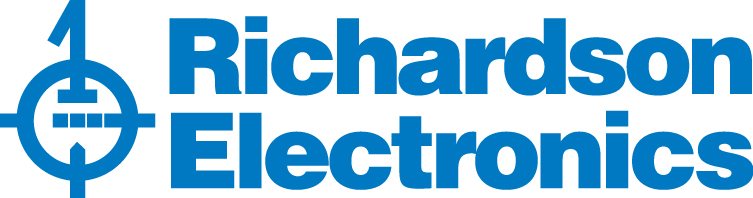 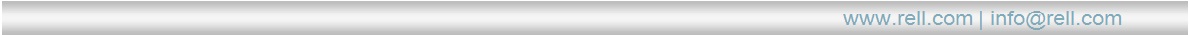 Delaware36-2096643(State or other jurisdiction ofincorporation or organization)(I.R.S. EmployerIdentification No.)Large Accelerated Filer☐Accelerated Filer☒Non-Accelerated Filer☐Smaller Reporting Company☐Emerging Growth Company☐PagePart I.Financial InformationItem 1.Financial Statements2Consolidated Balance Sheets2Unaudited Consolidated Statements of Comprehensive (Loss) Income3Unaudited Consolidated Statements of Cash Flows4Unaudited Consolidated Statement of Stockholders’ Equity5Notes to Unaudited Consolidated Financial Statements6Item 2.Management’s Discussion and Analysis of Financial Condition and Results of Operations16Item 3.Quantitative and Qualitative Disclosures About Market Risk20Item 4.Controls and Procedures20Part II.Other InformationItem 1.Legal Proceedings21Item 1A.Risk Factors21Item 2.Unregistered Sales of Equity Securities and Use of Proceeds21Item 5.Other Information21Item 6.Exhibits22Exhibit IndexExhibit Index22Signatures23UnauditedUnauditedAuditedAuditedSeptember 1, 2018September 1, 2018June 2, 2018June 2, 2018AssetsCurrent assets:Cash and cash equivalents$52,478$60,465Accounts receivable, less allowance of $315 and $309, respectively22,88522,892Inventories, net50,26750,720Prepaid expenses and other assets3,6913,747Investments - current2,300—Total current assets131,621137,824Non-current assets:Property, plant and equipment, net18,97518,232Goodwill6,3326,332Intangible assets, net2,9493,014Non-current deferred income taxes855927Total non-current assets29,11128,505Total assets$160,732$166,329Liabilities and Stockholders’ EquityCurrent liabilities:Accounts payable$14,145$19,603Accrued liabilities10,91710,343Total current liabilities25,06229,946Non-current liabilities:Non-current deferred income tax liabilities281281Other non-current liabilities924921Total non-current liabilities1,2051,202Total liabilities26,26731,148Stockholders’ equityCommon stock, $0.05 par value; issued and outstanding 10,951 shares at September 1, 2018 and 10,806 shares at June 2, 2018547540Class B common stock, convertible, $0.05 par value; issued and outstanding 2,097   shares at September 1, 2018 and 2,137 shares at June 2, 2018105107Preferred stock, $1.00 par value, no shares issued——Additional paid-in-capital60,41360,061Common stock in treasury, at cost, no shares at September 1, 2018 and June 2, 2018——Retained earnings69,77470,107Accumulated other comprehensive income3,6264,366Total stockholders’ equity134,465135,181Total liabilities and stockholders’ equity$160,732$166,329Three Months EndedThree Months EndedThree Months EndedThree Months EndedThree Months EndedThree Months EndedSeptember 1, 2018September 1, 2018September 2, 2017September 2, 2017Statements of Comprehensive (Loss) IncomeNet sales$44,157$36,995Cost of sales30,20424,847Gross profit13,95312,148Selling, general and administrative expenses13,09912,324Gain on disposal of assets—(191)Operating income85415Other (income) expense:Investment/interest income(126)(134)Foreign exchange loss286201Other, net(8)(4)Total other expense15263Income (loss) before income taxes702(48)Income tax provision27164Net income (loss)431(112)Foreign currency translation (loss) gain, net of tax(740)2,121Fair value adjustments on investments loss—(14)Comprehensive (loss) income$(309)$1,995Net income (loss) per share:Common shares - Basic$0.03$(0.01)Class B common shares - Basic$0.03$(0.01)Common shares – Diluted$0.03$(0.01)Class B common shares - Diluted$0.03$(0.01)Weighted average number of shares:Common shares – Basic10,82910,712Class B common shares – Basic2,1322,137Common shares – Diluted10,98210,712Class B common shares – Diluted2,1322,137Dividends per common share$0.060$0.060Dividends per Class B common share$0.054$0.054Three Months EndedThree Months EndedThree Months EndedThree Months EndedThree Months EndedThree Months EndedSeptember 1, 2018September 1, 2018September 2, 2017September 2, 2017Operating activities:Net income (loss)$431$(112)Adjustments to reconcile net income (loss) to cash used in operating activities:Depreciation and amortization764732Inventory provisions215162Gain on sale of investments—(25)Gain on disposal of assets—(191)Share-based compensation expense165101Deferred income taxes58(4)Change in assets and liabilities:Accounts receivable(198)2,047Inventories77(2,613)Prepaid expenses and other assets37(258)Accounts payable(5,419)(2,755)Accrued liabilities227726Other13(267)Net cash used in operating activities(3,630)(2,457)Investing activities:Capital expenditures(1,072)(1,015)Proceeds from sale of assets—276Proceeds from maturity of investments—4,000Purchases of investments(2,300)—Proceeds from sales of available-for-sale securities—151Purchases of available-for-sale securities—(151)Other—(3)Net cash (used in) provided by investing activities(3,372)3,258Financing activities:Proceeds from issuance of common stock192—Cash dividends paid(764)(758)Net cash used in financing activities(572)(758)Effect of exchange rate changes on cash and cash equivalents(413)1,059(Decrease) increase in cash and cash equivalents(7,987)1,102Cash and cash equivalents at beginning of period60,46555,327Cash and cash equivalents at end of period$52,478$56,429CommonCommonClass BCommonClass BCommonParValueParValueAdditionalPaid InCapitalAdditionalPaid InCapitalCommonStock inTreasuryCommonStock inTreasuryRetainedEarningsRetainedEarningsAccumulatedOtherComprehensiveIncomeAccumulatedOtherComprehensiveIncomeTotalTotalBalance June 2, 2018:10,8062,137$647$60,061$—$70,107$4,366$135,181Comprehensive (loss) incomeNet income—————431—431Foreign currency translation——————(740)(740)Share-based compensation:Restricted stock———45———45Stock options———120———120Common stock:Options exercised35—2190———192Restricted stock issuance70—3(3)————Converted Class B to common40(40)——————Dividends paid to:Common ($0.06 per share)—————(648)—(648)Class B ($0.054 per share)—————(116)—(116)Balance September 1, 2018:10,9512,097$652$60,413$—$69,774$3,626$134,465September 1, 2018September 1, 2018June 2, 2018June 2, 2018Compensation and payroll taxes$3,739$3,449Accrued severance430454Professional fees482527Deferred revenue2,1611,888Other accrued expenses4,1054,025Accrued Liabilities$10,917$10,343June 2, 2018June 2, 2018AdditionsAdditionsRevenue RecognizedRevenue RecognizedSeptember 1,2018September 1,2018Contract liabilities (deferred revenue)$1,888$1,365$(1,092)$2,161September 1, 2018September 1, 2018June 2, 2018June 2, 2018Gross Amounts:Trade Name$659$659Customer Relationships(1)3,4003,408Non-compete Agreements177177Technology230230Total Gross Amounts$4,466$4,474Accumulated Amortization:Trade Name$652$651Customer Relationships668617Non-compete Agreements113115Technology8477Total Accumulated Amortization$1,517$1,460Net Intangibles$2,949$3,014Fiscal YearAmortizationExpenseAmortizationExpenseRemaining 2019$1822020257202124520222522023245Thereafter1,768Total amortization expense$2,949Fiscal YearPaymentsPaymentsRemaining 2019$1,17320201,11220218042022153202330Thereafter74Three Months EndedThree Months EndedThree Months EndedThree Months EndedThree Months EndedThree Months EndedThree Months EndedThree Months EndedThree Months EndedThree Months EndedThree Months EndedThree Months EndedThree Months EndedThree Months EndedSeptember 1, 2018September 1, 2018September 1, 2018September 1, 2018September 1, 2018September 1, 2018September 2, 2017September 2, 2017September 2, 2017September 2, 2017September 2, 2017September 2, 2017BasicBasicDilutedDilutedBasicBasicDilutedDilutedNumerator for Basic and Diluted EPS:Net income (loss)$431$431$(112)$(112)Less dividends:Common stock648648643643Class B common stock116116115115Undistributed losses$(333)$(333)$(870)$(870)Common stock undistributed losses$(283)$(283)$(738)$(738)Class B common stock undistributed losses(50)(50)(132)(132)Total undistributed losses$(333)$(333)$(870)$(870)Denominator for Basic and Diluted EPS:Common stock weighted average shares10,82910,82910,71210,712Class B common stock weighted average shares, and   shares under if-converted method for diluted EPS2,1322,1322,1372,137Effect of dilutive securitiesDilutive stock options153—Denominator for diluted EPS adjusted for weighted   average shares and assumed conversions13,11412,849Net income (loss) per share:Common stock$0.03$0.03$(0.01)$(0.01)Class B common stock$0.03$0.03$(0.01)$(0.01)Three Months EndedThree Months EndedThree Months EndedThree Months EndedThree Months EndedThree Months EndedSeptember 1,2018September 1,2018September 2,2017September 2,2017PMTNet Sales$34,769$29,124Gross Profit11,0079,574CanvysNet Sales$7,173$5,765Gross Profit2,3131,546HealthcareNet Sales$2,215$2,106Gross Profit6331,028Three Months EndedThree Months EndedThree Months EndedThree Months EndedThree Months EndedThree Months EndedSeptember 1,2018September 1,2018September 2,2017September 2,2017Net SalesNorth America$17,023$15,063Asia/Pacific9,5427,010Europe14,75612,500Latin America2,8142,419Other (1)223Total$44,157$36,995Gross ProfitNorth America$6,587$5,606Asia/Pacific3,0052,380Europe4,5234,105Latin America1,066964Other (1)(1,228)(907)Total$13,953$12,148Level 1Level 1September 2, 2018CD2,300Net SalesThree Months EndedThree Months EndedThree Months EndedThree Months EndedThree Months EndedThree Months EndedFY19 vs. FY18FY19 vs. FY18September 1, 2018September 1, 2018September 2, 2017September 2, 2017% Change% ChangePMT$34,769$29,12419.4%Canvys7,1735,76524.4%Healthcare2,2152,1065.2%Total$44,157$36,99519.4%Gross ProfitThree Months EndedThree Months EndedThree Months EndedThree Months EndedThree Months EndedThree Months EndedThree Months EndedThree Months EndedThree Months EndedThree Months EndedThree Months EndedThree Months EndedThree Months EndedThree Months EndedSeptember 1,2018September 1,2018% of Net Sales% of Net SalesSeptember 2,2017September 2,2017% of Net Sales% of Net SalesPMT$11,00731.7%$9,57432.9%Canvys2,31332.2%1,54626.8%Healthcare63328.6%1,02848.8%Total$13,95331.6%$12,14832.8%NomineeForForAbstain/WithholdAbstain/WithholdBroker Non-VotesBroker Non-VotesEdward J. Richardson28,783,326154,1502,381,719Jacques Belin28,774,438163,0382,381,719James Benham28,770,520166,9562,381,719Kenneth Halverson28,770,723166,7532,381,719Robert H. Kluge28,777,347160,1292,381,719Paul J. Plante28,738,905198,5712,381,719EXHIBITSExhibitNumberDescription  3.1Amended and Restated Certificate of Incorporation of the Company, incorporated by reference to Annex III of the Proxy Statement dated August 22, 2014.  3.2Amended and Restated By-Laws of the Company (incorporated by reference to Exhibit 3.1 to the Company’s Current Report on Form 8-K filed with the SEC on June 15, 2017). 10.1Form of Restricted Stock Award Agreement Pursuant to the Richardson Electronics, Ltd. 2011 Long-Term Incentive Plan. (incorporated by reference to Exhibit 10(r) to the Company’s Annual Report on Form 10-K for the fiscal year ended June 2, 2018).10.2Form of Nonqualified Stock Option Award for Employees Pursuant to the Richardson Electronics, Ltd. 2011 Long-Term Incentive Plan. (incorporated by reference to Exhibit 10(s) to the Company’s Annual Report on Form 10-K for the fiscal year ended June 2, 2018).10.3Form of Nonqualified Stock Option Award for Consultants Pursuant to the Richardson Electronics, Ltd. 2011 Long-Term Incentive Plan. (incorporated by reference to Exhibit 10(t) to the Company’s Annual Report on Form 10-K for the fiscal year ended June 2, 2018).10.4Amendment to the Employment, Nondisclosure and Non-Compete Agreement between the Company and Lee A. McIntyre III dated June 15, 2015. (incorporated by reference to Exhibit 10(u) to the Company’s Annual Report on Form 10-K for the fiscal year ended June 2, 2018).31.1Certification of Edward J. Richardson pursuant to Section 302 of the Sarbanes-Oxley Act of 2002.31.2Certification of Robert J. Ben pursuant to Section 302 of the Sarbanes-Oxley Act of 2002.32Certifications pursuant to Section 906 of the Sarbanes-Oxley Act of 2002.99.1Press release, dated October 10, 2018.101The following financial information from our Quarterly Report on Form 10-Q for the first quarter of fiscal 2019, filed with the SEC on October 11, 2018, formatted in Extensible Business Reporting Language (XBRL): (i) the Consolidated Balance Sheets, (ii) the Unaudited Consolidated Statements of Comprehensive (Loss) Income, (iii) the Unaudited Consolidated Statements of Cash Flows, (iv) the Unaudited Consolidated Statement of Stockholders’ Equity and (v) Notes to Unaudited Consolidated Financial Statements.RICHARDSON ELECTRONICS, LTD.RICHARDSON ELECTRONICS, LTD.Date: October 11, 2018By:/s/ Robert J. BenRobert J. BenChief Financial Officer and Chief Accounting Officer(on behalf of the Registrant andas Principal Financial Officer)Date: October 11, 2018Date: October 11, 2018Date: October 11, 2018Signature:/s/ Edward J. RichardsonEdward J. RichardsonEdward J. RichardsonEdward J. RichardsonChairman of the Board and Chief Executive OfficerChairman of the Board and Chief Executive OfficerChairman of the Board and Chief Executive OfficerDate: October 11, 2018Date: October 11, 2018Date: October 11, 2018Signature:/s/ Robert J. BenRobert J. BenRobert J. BenRobert J. BenChief Financial Officer and Chief Accounting OfficerChief Financial Officer and Chief Accounting OfficerChief Financial Officer and Chief Accounting Officer/s/ Edward J. RichardsonEdward J. RichardsonChairman of the Board and Chief Executive OfficerOctober 11, 2018/s/ Robert J. BenRobert J. BenChief Financial Officer and Chief Accounting OfficerOctober 11, 2018